GOVERNO DO ESTADO DE SÃO PAULOSECRETARIA DE ESTADO DA EDUCAÇÃODIRETORIA DE ENSINO – REGIÃO MOGI DAS CRUZESTIMBRE DA U.E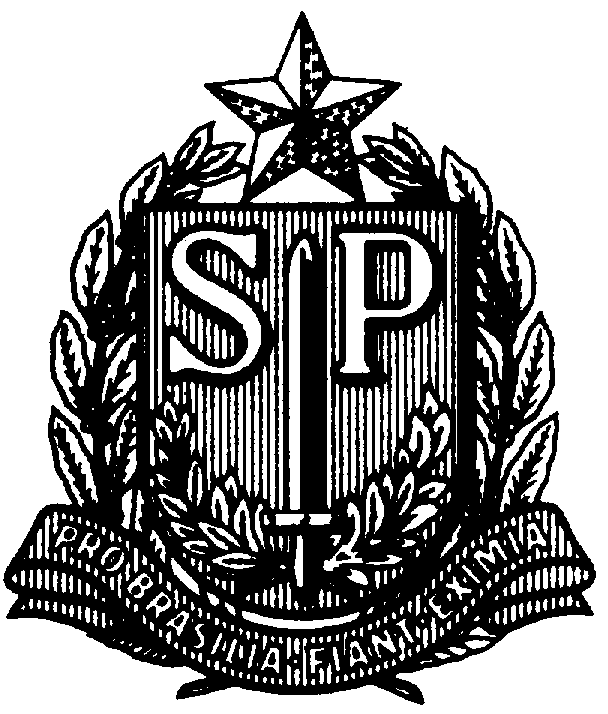 INFORMAÇÃO Nº XXX/202PROCESSO Nº XXX/202INTERESSADO: E.E.ASSUNTO: Arrolamento de material Excedente e/ou InservívelSrª Dirigente,               Atendendo ao contido no despacho de V.S.ª, com juntada do recibo e Ata de recebimento do material doado à APM da E.E....., retorna o presente conforme solicitado.Data/LocalNome e assinatura do Diretor da Unidade Escolar